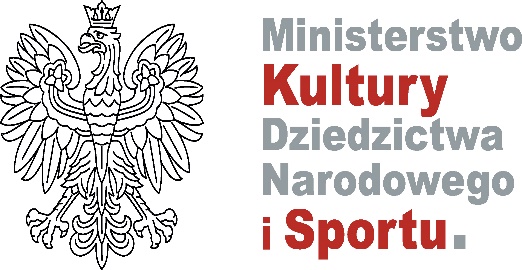 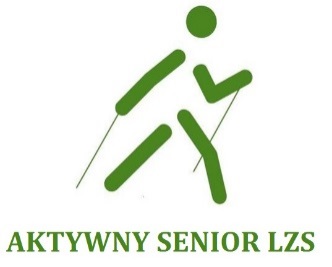 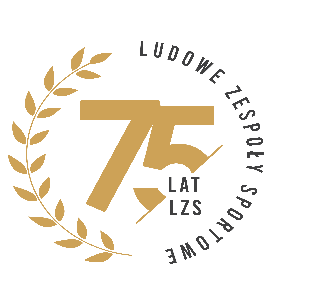 ANKIETA  ZGŁOSZENIOWAna szkolenie „AKTYWNY SENIOR LZS”9-12 września 2021 r. MielnoOpisz swoją działalność w LZS? ( od kiedy działasz w Zrzeszeniu LZS, na jakim szczeblu)…………………………………………………………………………………………………..……….…………………………………......……………………………………………………….……………….…………………………………………………………………...….…………………………………….………..................................................................................................Czy  współpracujesz z grupami seniorów LZS?  Gdzie? …………………………………………………………………………………………………...………..………………………………….………………………………………………………...............................................................................................................................................................................................................................................Jak planujesz wykorzystać nabytą wiedzę na szkoleniu?........................................................................................................................................................................................................................................................................................................................................................................................................................................................................................................................................................................................................................Potwierdzenie WZ LZS (pieczęć i podpis)Oświadczam, że powyższe dane są zgodne z prawdą.Niniejszym deklaruję chęć udziału w projekcie i zobowiązuję się do pełnego uczestnictwa w szkoleniu.W sytuacji rezygnacji ze szkolenia  zobowiązuję do poinformowania o tym organizatorów najpóźniej na trzy dni przed rozpoczęciem zajęć...............................................................................................................                                              (podpis Kandydatki/Kandydata)ZGODA NA PRZETWARZANIE DANYCH OSOBOWYCH ORAZ
INFORMACJA DLA UCZESTNIKÓW SZKOLENIA „AKTYWNY SENIOR LZS”
O ZASADACH PRZETWARZANIA DANYCH OSOBOWYCHKLAUZULA ZGODYWyrażam zgodę na przetwarzanie moich danych osobowych przez Krajowe Zrzeszenie Ludowe Zespoły Sportowe (KZ LZS)  z siedzibą w Warszawie przy ul. Seweryna Krzyżanowskiego 46 a, 01-220 Warszawa, dla potrzeb organizacji, przeprowadzenia, promocji  i rozliczenia zadania pn. Szkolenie „Aktywny Senior LZS” na podstawie art. 6 ust. 1 litera a) rozporządzenia Parlamentu Europejskiego i Rady (UE) 2016/679 z 27.04.2016 r. w sprawie ochrony osób fizycznych w związku z przetwarzaniem danych osobowych i w sprawie swobodnego przepływu takich danych oraz uchylenia dyrektywy 95/46/WE (dalej: RODO).						…………………………………………………………………..						         23.08.2021      (podpis)KLAUZULA INFORMACYJNAZgodnie z art. 13 ust. 1 i ust. 2 Rozporządzenia Parlamentu Europejskiego i Rady (UE) 2016/679 z dnia 27 kwietnia 2016 r. w sprawie ochrony osób fizycznych w związku z przetwarzaniem danych osobowych i w sprawie swobodnego przepływu takich danych oraz (ogólne rozporządzenie o ochronie danych - RODO) (Dz. Urz. UE L 2016 Nr 119, s.1) informujemy, że: Administratorem Pani/Pana danych osobowych jest Krajowe Zrzeszenie Ludowe Zespoły Sportowe (KZ LZS)  z siedzibą w Warszawie przy ul. Seweryna Krzyżanowskiego 46 a, 01-220 Warszawa, a kontakt z przedstawicielem Administratora możliwy jest za pomocą maila lzs@lzs.plPoprzez przystąpienie do udziału w szkoleniu Pani/Pan wyraża dobrowolną, konkretną, świadomą i jednoznaczną  zgodę na przetwarzanie swoich danych osobowych przez Organizatora, a konsekwencją niepodania danych osobowych będzie brak możliwości uczestniczenia w  zadaniu pn. Szkolenie „Aktywny Senior LZS”.Pani/Pana dane osobowe będą przetwarzane na podstawie art. 6 ust. 1 litera a) RODO w celu organizacji, przeprowadzenia, promocji  i rozliczenia zadania pn. Szkolenie ”Aktywny Senior LZS”	Dane osobowe  pozyskiwane są  bezpośrednio od osoby której dotyczą lub od opiekuna 	prawnego ( rodziców) sprawujących 	bezpośrednią władzę 	nad małoletnim. Zakres danych uczestnika szkolenie, które podlegają lub mogą podlegać przetwarzaniu obejmuje: dane identyfikacyjne (imię i nazwisko, rok urodzenia, miejsce zamieszkania, województwo, przynależność organizacyjna (klub), pełniona funkcja) oraz wizerunek;dane kontaktowe (numer telefonu).Odbiorcami Pani/Pana danych osobowych mogą być: 	- pracownicy KZ LZS organizujący szkolenie; 	- osoby świadczące obsługę narzędzi wykorzystywanych w trakcie przeprowadzania szkolenia; 	- media relacjonujące imprezę; 	- media społecznościowe, w szczególności Facebook oraz strona internetowa Krajowego 	Zrzeszenia Ludowe Zespoły Sportowe oraz osoby mające do nich dostęp ;	- Ministerstwo Kultury, Dziedzictwa Narodowego i Sportu.Pani/Pana dane osobowe będą przechowywane przez okres 5 lat, licząc od początku roku następującego po roku, w którym było realizowane zadanie, z wyjątkiem danych opublikowanych w mediach społecznościowych (gdzie będą publikowane bezterminowo, do czasu odwołania zgody);Pani/Pana dane osobowe mogą być udostępniane zgodnie z odrębnymi przepisami służbom, organom administracji publicznej, prokuraturze oraz innym podmiotom, jeżeli wykażą w tym interes prawny w otrzymaniu danych. Ma Pani/Pan prawo dostępu do treści swoich danych, prawo ich sprostowania, prawo do ograniczenia przetwarzania, prawo do wniesienia sprzeciwu oraz prawo do usunięcia danych.Ma Pani/Pan prawo w dowolnym momencie cofnąć udzieloną zgodę, co pozostanie jednak bez wpływu na zgodność z prawem przetwarzania, którego dokonano na podstawie zgody przed jej cofnięciem. Ma Pani/Pan prawo wniesienia skargi do Prezesa Urzędu Ochrony Danych Osobowych, w razie uznania, że przetwarzanie narusza przepisy RODO (tj. ogólnego rozporządzenia o ochronie danych osobowych z dnia 27 kwietnia 2016 r.).Pani/Pana dane osobowe nie będą przetwarzane w sposób zautomatyzowany, w tym również w formie profilowania. Informacja  o przekazywaniu danych do państwa trzeciego/organizacji międzynarodowej na podstawie: dane nie będą przekazywane.KLAUZULA ZGODY NA WYKORZYSTANIE WIZERUNKU1. Organizator zastrzega sobie prawo utrwalenia przebiegu szkolenia w formie zapisu fotograficznego, filmowego oraz dźwiękowego w celach dokumentacyjnych, promocyjnych oraz sprawozdawczości. 2. Udział w szkoleniu oznacza wyrażenie przez Panią/Pana zgody na nieodpłatne utrwalenie swojego wizerunku w wyżej wskazanym zakresie, a także na jego rozpowszechnianie bez ograniczeń terytorialnych i czasowych, w szczególności poprzez umieszczanie fotografii, filmów i nagrań dźwiękowych: w serwisach internetowych prowadzących przez Organizatora,  w innych elektronicznych środkach przekazu zarządzanych, lub wykorzystywanych w dowolnym zakresie przez Organizatora, w publikacjach Organizatora, a także w publikacjach i serwisach osób trzecich, z zastrzeżeniem, że przedmiotowe fotografie i filmy w publikacjach osób trzecich mogą jedynie ilustrować informacje o działalności prowadzonej przez Organizatora, a ich wykorzystywanie w innym kontekście nie jest dozwolone. Organizator zapewnia, że wizerunek uczestników szkolenia nie będzie wykorzystywany przez niego w celach zarobkowych, a uczestnicy przyjmują do wiadomości, że z tytułu jego użycia nie przysługują im jakiekolwiek roszczenia w szczególności prawo do wynagrodzenia.3. Każdy kto  nie wyraża zgody na wykorzystanie wizerunku w celach promocyjnych i rozpowszechniania działań Organizatora jest obowiązany zgłosić to pisemnie do KZ LZS. W imieniu dzieci do lat 18 zgłoszenie pisemne dostarczają rodzice lub opiekunowie prawni.						…………………………………………………………………..						         23.08.2021      (podpis)Dane personalne Kandydatki/ Kandydata1.Nazwisko i imięDane personalne Kandydatki/ Kandydata2.Rok urodzeniaDane teleadresowe3.WojewództwoDane teleadresowe4.MiejscowośćDane teleadresowe5.Nr telefonu